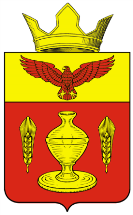 ВОЛГОГРАДСКАЯ ОБЛАСТЬПАЛЛАСОВСКИЙ МУНИЦИПАЛЬНЫЙ РАЙОН АДМИНИСТРАЦИЯ ГОНЧАРОВСКОГО СЕЛЬСКОГО ПОСЕЛЕНИЯ                                                   ПОСТАНОВЛЕНИЕ«23» мая  2016г.                                 п.Золотари                                       №47 «О возложении полномочий по определениюпоставщиков (подрядчиков, исполнителей) для муниципальных заказчиков Гончаровского сельского поселения Палласовского муниципального района Волгоградской области»                   В соответствии со статьей 26 Федерального закона от 05.04.2013 №44-ФЗ «О контрактной системе в сфере закупок товаров, работ, услуг для обеспечения государственных и муниципальных нужд» и в целях эффективного и своевременного использования средств местного бюджета, Администрация Гончаровского сельского поселения ПОСТАНОВЛЯЕТ:       1.Возложить на администрацию Гончаровского сельского поселения Палласовского муниципального района Волгоградской области (далее по тексту- уполномоченный орган) полномочия по определению поставщиков (подрядчиков, исполнителей) для муниципальных заказов Гончаровского сельского поселения Палласовского муниципального района Волгоградской области и муниципальных бюджетных учреждений Гончаровского сельского поселения Палласовского муниципального района Волгоградской области.    2.Установить, что уполномоченный орган осуществляет определение поставщиков (подрядчиков, исполнителей) от 1 млн. рублей путем проведения:  -конкурсов (открытый конкурс, конкурс с ограниченным участием);  -аукциона в электронной форме;  -запроса предложений.    3.Полномочия на обоснование закупок, определение условий контракта, в том числе на определение начальной (максимальной) цены контракта, и подписание контракта осуществляются муниципальными заказчиками Гончаровского сельского поселения Палласовского муниципального района Волгоградской области, для которых были определены поставщики (подрядчики, исполнители), самостоятельно. 4.Утвердить Порядок взаимодействия уполномоченного органа и муниципальных заказчиков Гончаровского сельского поселения Палласовского муниципального района Волгоградской области при определении поставщика (подрядчика, исполнителя) для обеспечения муниципальных нужд Гончаровского сельского поселения Палласовского муниципального района Волгоградской области (приложение к постановлению).  5. Контроль за исполнением настоящего постановления оставляю за собой. 6. Настоящее постановление вступает в силу со дня его официального опубликования (обнародования).Глава Гончаровского                                                                                              сельского поселения 	     К.У.НуркатовРег. №47/2016Приложение к постановлению администрацииГончаровского сельского поселенияот «23»  мая  2016 г. № 47ПОРЯДОКВЗАИМОДЕЙСТВИЯ УПОЛНОМОЧЕННОГО ОРГАНА И МУНИЦИПАЛЬНЫХ ЗАКАЗЧИКОВ ГОНЧАРОВСКОГО СЕЛЬСКОГО ПОСЕЛЕНИЯ ПАЛЛАСОВСКОГО МУНИЦИПАЛЬНОГО РАЙОНА ВОЛГОГРАДСКОЙ ОБЛАСТИ ПРИ ОПРЕДЕЛЕНИИ ПОСТАВЩИКА (ПОДРЯДЧИКА, ИСПОЛНИТЕЛЯ) ДЛЯ ОБЕСПЕЧЕНИЯ МУНИЦИПАЛЬНЫХ НУЖД ГОНЧАРОВСКОГО СЕЛЬСКОГО ПОСЕЛЕНИЯ ПАЛЛАСОВСКОГО МУНИЦИПАЛЬНОГО РАЙОНАВОЛГОГРАДСКОЙ ОБЛАСТИ1. Настоящий Порядок разработан в соответствии с п. 10 ст. 26 Федерального закона от 05.04.2013 N 44-ФЗ "О закупках товаров, работ, услуг для обеспечения государственных и муниципальных нужд" (далее - Федеральный закон о контрактной системе).2. Порядок определяет основы взаимодействия уполномоченного органа на осуществление полномочий на определение поставщика (подрядчика, исполнителя) для обеспечения муниципальных нужд заказчиков Гончаровского сельского поселения Палласовского муниципального района Волгоградской области (далее по тексту - уполномоченный орган) и муниципальных заказчиков Гончаровского сельского поселения Палласовского муниципального района Волгоградской области при определении поставщика (подрядчика, исполнителя) для обеспечения муниципальных нужд муниципальных заказчиков Гончаровского сельского поселения Палласовского муниципального района Волгоградской области (далее по тексту – заказчики).3. Определение поставщиков (подрядчиков, исполнителей) путем проведения конкурсов (открытый конкурс, конкурс с ограниченным участием), открытых аукционов в электронной форме и запросов предложений (далее по тексту - конкурсов, аукционов и запросов предложений) осуществляется уполномоченным органом при наличии информации о закупке в плане-графике заказчика. 4. Для осуществления закупки путем конкурсов, аукционов и запросов предложений заказчик предоставляет в уполномоченный орган соответствующую заявку на определение поставщика (подрядчика, исполнителя) на закупку товаров, работ, услуг (далее по тексту - заявка).5. Заявка заказчика должна содержать всю информацию, необходимую для разработки конкурсной документации, документации об аукционе, документации о проведении запроса предложений (включая все необходимые приложения), в том числе:- предмет (объект) закупки;- источник финансирования;- размер обеспечения заявки;- размер обеспечения исполнения контракта;- техническое задание, содержащее описание объекта закупки;- начальная (максимальная) цена контракта и ее обоснование в соответствии с законодательством Российской Федерации;- информация об установленных заказчиком дополнительных требованиях при осуществлении закупки, в том числе по наличию лицензий, возможности и условиям привлечения к исполнению контракта соисполнителей;- критерии оценки и величины их значимости, применяемые для целей оценки заявок (при определении поставщика (подрядчика, исполнителя) путем проведения конкурса и запроса предложений);- информация о предоставлении преимуществ учреждениям и предприятиям уголовно-исправительной системы при осуществлении закупки;- информация о предоставлении преимуществ организациям инвалидов при осуществлении закупки;- решение заказчика об осуществлении закупки у субъектов малого предпринимательства, социально ориентированных некоммерческих организаций или решение установить требование к поставщику (подрядчику, исполнителю), не являющемуся субъектом малого предпринимательства или социально ориентированной некоммерческой организацией, о привлечении к исполнению контракта субподрядчиков, соисполнителей из числа субъектов малого предпринимательства, социально ориентированных некоммерческих организаций;- информация о применении или неприменении национального режима при осуществлении закупки.6. Заявка на определение поставщика (подрядчика, исполнителя) путем проведения конкурсов и аукционов, запроса предложений подписывается руководителем заказчика, главным бухгалтером.7. Оформленная в соответствии с пунктами 5, 6 настоящего Порядка заявка (включая все необходимые приложения) направляется в уполномоченный орган на бумажном носителе и в электронном виде.8. Уполномоченный орган рассматривает представленную заказчиком заявку и разрабатывает конкурсную документацию, документацию об аукционе, документацию о проведении запроса предложений в срок не позднее 10 рабочих дней со дня поступления заявки. Указанный срок не включает в себя время доработки и/или исправления заявки заказчиком при возврате заявки уполномоченным органом в случаях, перечисленных в пункте 9 настоящего Порядка.9. Уполномоченный орган вправе возвратить заявку заказчику в случаях:- неполного представления документов и информации, необходимой для осуществления закупки;- выявления несоответствия содержания заявки и прилагаемых к ней документов требованиям действующего законодательства РФ в сфере закупок;- отсутствия информации о закупке в плане-графике заказчика, Заявка возвращается заказчику не позднее дня, следующего за днем выявления несоответствия представленных документов.10. Должностные лица заказчика несут персональную ответственность за достоверность и соответствие действующему законодательству всей информации и документов, направленных в уполномоченный орган для подготовки документации о закупках.11. Должностные лица заказчика несут персональную ответственность за идентичность информации, содержащейся в заявке, представленной на бумажном носителе и в электронном виде.12. Конкурсная документация, документация об аукционе, документация о проведении запроса предложений утверждаются руководителем заказчика.13. После утверждения и согласования конкурсной документации, документации об аукционе, документации о проведении запроса предложений уполномоченным органом осуществляются процедуры и действия по определению поставщиков (подрядчиков, исполнителей) путем проведения конкурсов, аукционов, запросов предложений (соответственно) в соответствии с требованиями Федерального закона о контрактной системе.14. Размещение в единой информационной системе (а до ввода в эксплуатацию единой информационной системы - на официальном сайте Российской Федерации в информационно-телекоммуникационной сети "Интернет" для размещения информации о размещении заказов на поставки товаров, выполнение работ, оказание услуг) извещения об осуществлении соответствующей закупки или направление приглашения принять участие в определении поставщика (подрядчика, исполнителя) не ранее чем через десять дней со дня внесения изменений в план-график (в случае если требовалось внесение таковых изменений).15. По результатам процедуры определения поставщика (подрядчика, исполнителя) путем проведения конкурса, или аукциона, или запроса предложений заказчиком заключается контракт с победителем процедуры определения поставщика (подрядчика, исполнителя) или с иным участником такой процедуры в случаях, предусмотренных Федеральным законом о контрактной системе.